CONTEXT NORMATIUL’Estatut d’Autonomia de Catalunya determina, en l’article 6, que la llengua pròpia de Catalunya és el català i que és també la llengua normalment emprada com a vehicular i d’aprenentatge en l’ensenyament. També en la Llei 12/2009, d’educació reforça la importància del català i del seu aprenentatge com a llengua pròpia de Catalunya i factor d’inclusió social, i fa una aposta per la potenciació del plurilingüisme a les escoles assegurant, com a mínim, un bon nivell d’una tercera llengua, d’acord amb el que estableix l’article 44.2 de l’Estatut.LA LLENGUA VEHICULAR DEL CENTRELa llar d’infants es defineix com a catalana, per tant s’utilitza el català com a llengua vehicular i d’aprenentatge en totes les actuacions internes del centre (comunicats, informes, actes, reunions amb les famílies, cartells,...). També s’utilitza en les comunicacions amb institucions i serveis externs.COM PROMOVEM LA LLENGUA I LA CULTURA CATALANALa llengua catalana és una eina de cohesió i integració entre tota la comunitat educativa i es dinamitza el seu ús en tots els àmbits de convivència i de comunicació quotidiana a la llar.La comunicació amb les famílies és en català, tant oralment com per escrit. El desconeixement del català per part d’algunes famílies no ha de suposar que quedin excloses de les activitats del centre, però tampoc ha de comportar una renúncia permanent a l’ús de la llengua, que és una oportunitat per a la integració de les famílies de l’alumnat i per a la normalització del seu ús.Si una família no comprèn la llengua catalana, se li pot anar aclarint amb un llenguatge entenedor per a les famílies o recorrent a les “mares enllaç” (persones que entenen el català i fan de pont amb les que no l’entenen comunicant-los les informacions en la seva llengua). Des del centre es recomana a totes les persones que no entenguin el català a apuntar-se als cursos gratuïts que organitza l’ajuntament per tal d’integrar-se i entendre millor el funcionament de l’escola i poder compartir i entendre millor tots els aprenentatges que va adquirint el seu fill o filla.Per comunicar-nos amb els infants fem servir la llengua catalana reforçada amb el llenguatge del cos, els gestos, les expressions de la cara, el to de veu, les imatges, les cançons,... Aquests recursos fan que els infants comprenguin millor, sigui quina sigui la seva llengua materna o paterna.El llenguatge escrit no és un aprenentatge directe en el primer cicle de l’educació infantil, però està present en aquesta etapa a través del text que acompanya les il·lustracions dels contes, làmines de les cançons, els noms escrits a les fotos i objectes personals, als rètols i cartells, la documentació de l’escola...El coneixement de la cultura catalana es porta a terme mitjançant les festes i tradicions (la Castanyada, Nadal, el Carnestoltes, Sant Jordi...) i també a través de cançons, contes i danses populars.Apropem els infants al coneixement del patrimoni cultural del municipi, descobrint els trets i les característiques més significatives de monuments històrics, edificis, elements festius i folklòrics més propers a ells.APRENENTATGE DE LA LLENGUAEn aquesta etapa educativa, 0-3 anys, considerem prioritària la construcció dels repertoris lingüístics i culturals de l’alumnat, subratllant la pluralitat i diversitat interna de l’aula, amb l’objectiu de garantir l’acceptació de les identitats dels alumnes i l’adquisició de competències en la llengua de socialització/escolarització, com és el català. Es tracta també de facilitar, a través del català, la construcció guiada de conceptes. La llengua d’escolarització té un paper clau en aquesta etapa, atès que és a través seu que l’alumne construeix, amb l’acompanyament de l’educador, conceptes clau com el temps, l’espai, els hàbits, les rutines...Per aquest motiu des de la llar d’infants utilitzem un gran repertori de gèneres discursius per enriquir-ne l’aprenentatge, utilitzant el català com a eina de comunicació bàsica en els diferents moments del dia a dia.QUALIFICACIÓ PROFESSIONAL DEL PERSONAL DE LA LLAR D’INFANTSTot el personal del centre educatiu coneix i domina les llengües oficials i està encondicions de fer-ne un ús adequat tant oral com escrit en la seva funció dins del centre.És un requisit indispensable ser coneixedor de les llengües oficials per tal de poder treballar al centre educatiu.Tot i així, el Departament d’Educació constantment ofereix cursos i formació perquè el personal pugui ampliar els seus coneixements.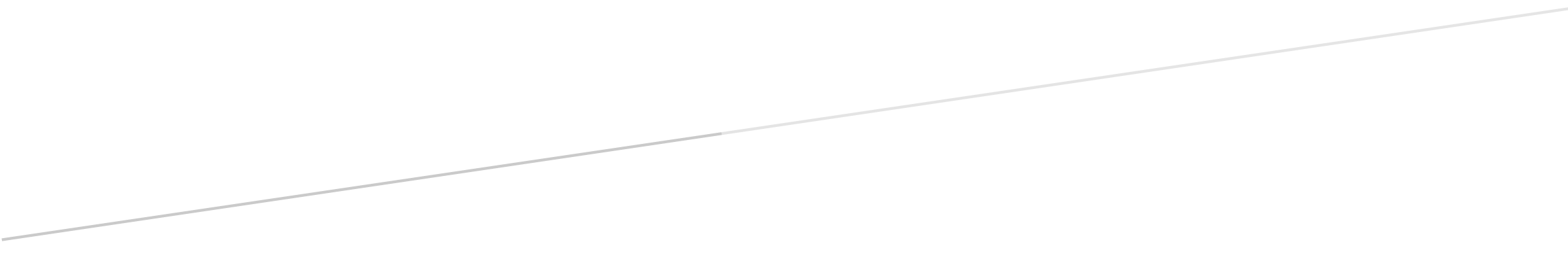 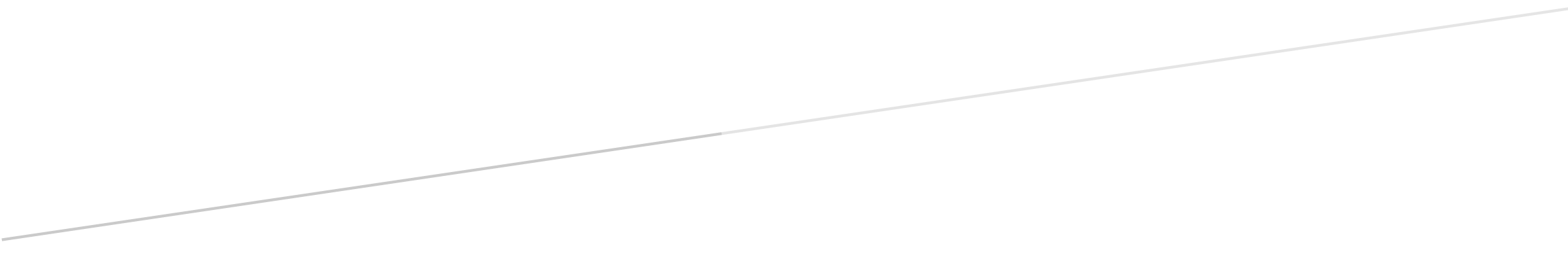 